ТЕРРИТОРИАЛЬНЫЙ ОРГАН ФЕДЕРАЛЬНОЙ СЛУЖБЫ ГОСУДАРСТВЕННОЙ СТАТИСТИКИ ПО КАЛУЖСКОЙ ОБЛАСТИ
(КАЛУГАСТАТ)Марата ул., д.7, г. Калуга, 248000, Тел.: (4842) 54-75-90, факс: (4842) 72-06-72, http://kalugastat.gks.ru; E-mail: kalugastat@gks.ruПресс-релиз4 августа 2022 года Основные показатели социально-экономического положения
Калужской областиПромышленность. Индекс промышленного производства за 
I полугодие 2022 года по сравнению с I полугодием 2021 года составил 94,8%. В организациях по добыче полезных ископаемых индекс промышленного производства увеличился на 19,9%; в секторе обрабатывающих производств индекс снизился на 4,9%, обеспечения электрической энергией, газом и паром, кондиционирования воздуха – на 5,5%, 
в организациях водоснабжения, водоотведения, организациях сбора и утилизации отходов, деятельности по ликвидации загрязнений - на 18,9%.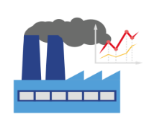 Сельское хозяйство. Объем производства продукции сельского хозяйства в июне 2022 года составил 4 млрд 214 млн рублей, 
в 1 полугодии 2022 года - 22 млрд 338 млн рублей (в фактических ценах) и уменьшился (в сопоставимой оценке) по сравнению с 
1 полугодием 2021 года на 1,6% (в 1 полугодии 2021 года – увеличился на 6,2%).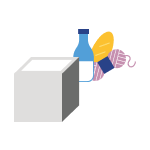 Строительство. Объем работ, выполненных по виду деятельности «Строительство», в июне 2022 года составил 6 млрд 376 млн рублей или 92,8% (в сопоставимых ценах) к июню 2021 года, в I полугодии 2022 года – 27 млрд 983 млн рублей или 81,3% к соответствующему периоду прошлого года.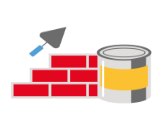 В июне 2022 года организациями всех форм собственности построено 997 новых квартир, в I полугодии 2022 года – 4941 квартира.Торговля. Оборот розничной торговли в июне 2022 года составил
22 млрд 141 млн рублей или 90,8% (в сопоставимых ценах) к июню
2021 года, в I полугодии 2022 года - 126 млрд 989 млн рублей или 95,2% к уровню соответствующего периода предыдущего года.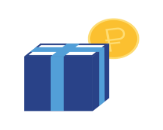 Цены. Индекс потребительских цен и тарифов на товары и услуги в июне 2022 года по отношению к маю составил 99,8%, по отношению к декабрю 2021 года – 115%.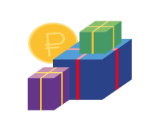 Уровень жизни. Среднемесячная начисленная заработная плата 
в мае 2022 года составила 51426,1 рубля – на 8,3% больше, чем в мае 2021 года.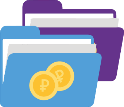 Рынок труда. Численность рабочей силы (экономически активного 
населения) в марте-мае 2022 года (в среднем за последние три месяца), по итогам обследования рабочей силы, составила 549,3 тыс. человек, в том числе 524,3 тыс. человек или 95,4% от численности рабочей силы, были заняты в экономике и 25 тыс. человек (4,6%) не имели занятия, но активно его искали (в соответствии с методологией Международной Организации Труда они классифицируются как безработные).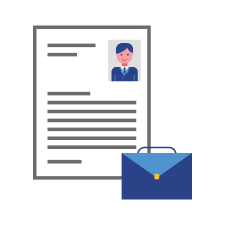 Население. Показатели естественного движения населения в
январе-мае 2022 года сложились следующим образом: число родившихся составило 3374 человека, умерших - 7088 человек, естественная убыль составила 3714 человек.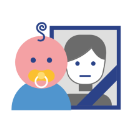 инфографикаКАЛУГАСТАТМорозова Ольга Анатольевна 8(4842) 59 13 31Отдел сводных статистических работи общественных связейПри использовании материала 
ссылка на Калугастат обязательна